附件1：河北省具备中等学历层次幼儿教育类专业办学资质学校名单石家庄市学前教育中等专业学校石家庄市职业技术教育中心石家庄市艺术职业学校石家庄市第一职业中专学校石家庄职业技术学院附属中等专业学校承德幼儿师范学校围场满族蒙古族自治县职业技术教育中心兴隆县职业技术教育中心承德县综合职业技术教育中心丰宁满族自治县职业技术教育中心张家口市职业技术教育中心宣化县职业技术教育中心阳原县职业技术教育中心宣化科技职业学院张北县职教中心秦皇岛市中等专业学校秦皇岛市旅游中专学校唐山师范学院玉田分校唐山市职业教育中心三河市职业技术教育中心固安县职业中学廊坊市职业技术教育中心保定市女子职业中专学校涞水县职业技术教育中心蠡县启发职业技术教育中心涿州市职业技术教育中心曲阳县职业技术教育中心泊头职业学院青县幼儿师范学校沧州市职业技术教育中心黄骅市职业技术教育中心衡水市职业技术教育中心衡水科技工程学校邢台市职业技术教育中心南宫市职业技术教育中心威县职业技术教育中心沙河市综合职教中心邢台现代职业学校邯郸学院邯郸学院武安分院邯郸学院曲周分院邯郸学院大名分院邯郸市职教中心石家庄工程技术学校河北经济管理学校附件2：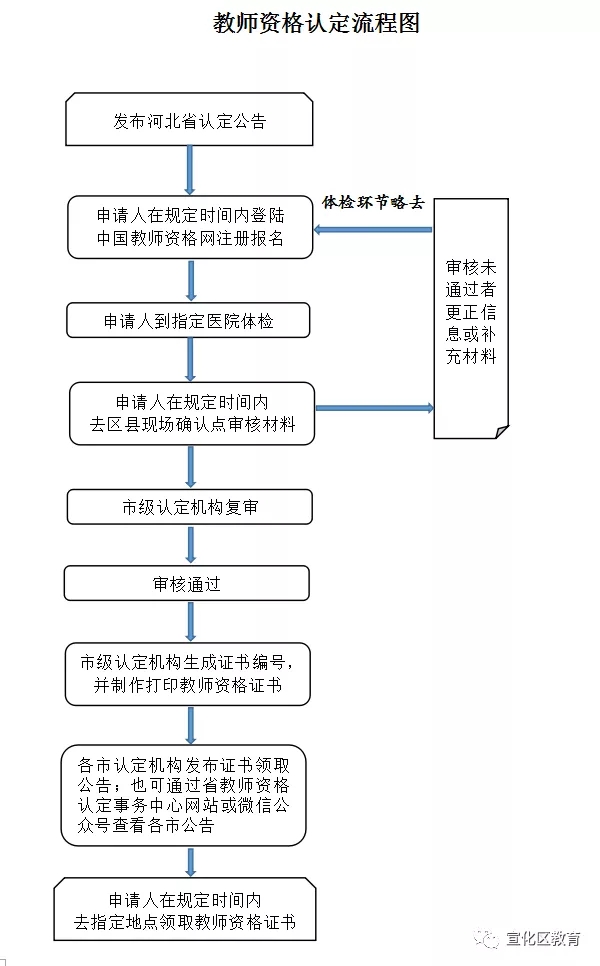 附件3：张家口教师资格证寄递公众号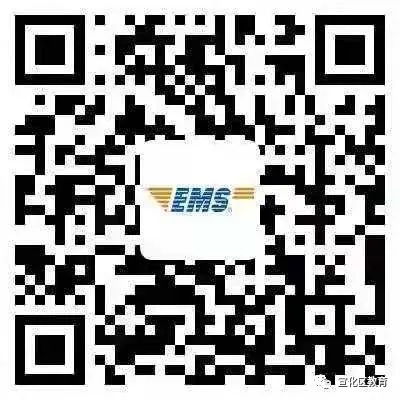 河北省教师资格认定指导中心公众号二维码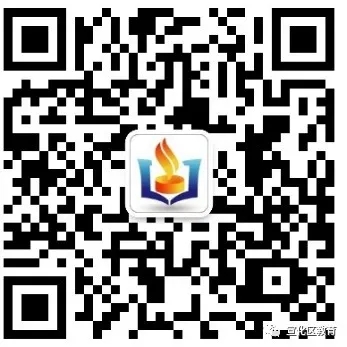 